Mobile Crisis THINK TANK Notes and ThemesFrom Wednesday, June 13, 2018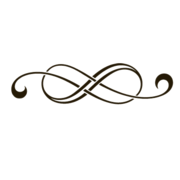 Design a Mobile Crisis System for VermontThings to Consider: Who is the population? What is provided? How is it structured? How is it provided? How does it link with other parts of the system of care? Are there efforts already occurring that could be combined?What’s working that we can build upon?Were there components from other state models that you want to incorporate?Is it consistent with our System of Care values?Child-Centered, Family-Focused Collaboration Between and Among Families, Agencies and CommunityIndividualizedFamily-DrivenStrength-BasedCulturally CompetentCommunity-BasedInstructions for Small Group Discussion What are the most promising themes you heard?What, if anything, would you shift about your model based on the other systems you heard about?What are the top two essential elements you think any mobile crisis for Vermont should include?WHAT’S CURRENTLY WORKING WELL?GAPSUpstream preventative supports – outreach Connections with schools – preventative referrals Pediatricians – social workers in offices Proactive emergency plan – for individuals in contracts with hospitals. Designated Agency (DA) crisis teams on call. Dev. Services eligible participants Single point of entry for children – triage to correct service providers. Telehealth with psychiatry staff. Infiltration into schools and Primary Care Provider offices Alliances with DA Clinical Clara Martin Center (CMC) – outreach to prevent crisis. Work in schools – school can call CMC for assistance.Working with local pediatrician’s offices. Embedded social workers in police departments Rapid response in RutlandPost crisis response (up to 8 weeks) Establish relationship with kid and familyParticipate in community meetings Follow-up programs Each DA has after-hours responseOther social service agencies have own responseCentralized Intake Emergency Services (CIES/DCF-Family Services)  called for permission to treatCollaborative response between DCF-Family Services and DADifferent county to countyStaffing high risk DCF/community-based kidsNot enough bedsTraining for respite providers to support workforce – retention Family managed respite utilization Crisis responders – foundational training Danger/safety - protection Clinicians outside DA making referrals Rate of pay and paper regulations Soft transition home from crisis beds. Access to crisis beds for those with developmental disabilities. Access to psychiatry  Not enough local resources Not enough psychiatrists Respite providers need training Emergency Department (ED) becomes defaultWorkforce issues-find the staff and then retaining them Licensed clinicians leave for private practice. Access to crisis beds then support to transition home – ongoing support for familyWho will do it? Workforce issues all over VT. GeographyPersonnelWhen at ED and then discharged then priority or eligibility changes Triage Education POSSIBLITIES/NEEDSPOSSIBLITIES/NEEDSSafe team limited to DA’s clientsMenu of services/activities children/families can access to increase resiliencyIf safe, provided in homeJust go!Utilize law enforcement if neededRapid response teamNon-law enforcement responder to access situationSupport to foster parents face to faceResponse within one hourFollow up who and for how longOrienting providers to mental health issues/behaviors in a different way (MH train)Trauma informed responseExpand telehealth  Skilled respite training. De-stigmatizing perception – public education Addressing workforce payment/reimbursement for crisis and respite beds. Pediatricians collaborative with DAWorkforce relationships and follow up services Local beds for kids so they can go to schoolAfter hours crisis 800 numberLocal crisis beds for adults Minimize travel Maintain continuity Contracting with local ER w/ DA Creating incentivesShared savings Crisis response beds for siblingsCrisis should be defined by the caller Alternative sites for response (other than the hospital) Families don’t generally want crisis work in the home. ER setting – leads to outcome some parents are looking for. Neutral, non-medical setting may be helpful “23-hour” setting, living room feel. Not common crisis response state wide. Could be helpful to have baseline language/expectations. Combined children and adult crisis – helps with staffing, costs, what’s the sweet spot in terms of local, regional, state? Peer support, supervision, break, connection. Could these “wraps” be created around children/family beyond the immediate screening. Funding model that is vastly different. Aftercare/stabilization services – in the moment response – in location Mobile Crisis – late in the game, can we connect sooner? CIES – could we build upon this? Consistency (across regions/state)Love the Just Go! Response Meet families where there are- physically and definition of crisis. Acuity triage Family focused – so can respond to adult needs as well as child. Crisis respite – especially in younger (>12 y/o) Broader menu of safe holding settings Disparity regarding 3rd party covered services Want in home/community-based services covered by 3rd party. Licensing regulations – allow to staff a foster home build up support to foster home to take kids with higher acuity. BA Level interventionist to reach out when MA level assessment isn’t necessary. Crisis credential to incentivize retention. Back up structure to tap resources from other parts of the system.Call Center: Phone response. Screening in person. Mobile team Follow-up post crisis Triage of kids for BR admissions doesn’t distinguish location of waiting. Mobile crisis team – clinical and BH specialist plus APRN Training re: tolerance of risk for crisis intervention, families, schools, mental health providers, FSD, etc. Supports for foster home (to increase tolerance/stability), $, service wrap Centralized call centerPros:May address workforce challenges One numberLink with other crisis numbers (suicide lifeline, ESD) Cons: Cost and complexity of EHRKnowledge of local resources (when handed off to regional team) Planful discharges Discharge meetings – include DA, DCF (if involved), parents, schoolsCrisis BedsTraining for ER staff Data – kids waiting volumeRedefining crisis doesn’t have to be baseline language across the stateCultural work to merge DS/MH Shared savings funding stream is not driven by utilizationPeer support models – parents Range of response Universal EHR and releases to work with providers Flow of communication Local CORE Team Meetings DS crisis team on call. Adults and kids. Crisis team support in ED. Single point of entry for all kids @ DA. Pro-active emergency plan with every person enrolled in services. Provide support for people who show up in ED. Network of skilled providers Dedicated workforce to local crisis response that would also be available for outreach and prevention. Meet families where they’re at. Partnership with hospitals Multidimensional local teams Workforce training/skill building for families. Flexibility/mobilityEducation/Prevention Fund for capacity Access to information (EMR) Support in the moment to deescalate, refer, process Environment that is more trauma informed Create respite/time out placements Screening where child/family are located. Educate parents/guardians about who/what/why process works for family More hospital diversion type beds? Kids seem to be waitingAdvocate with hospitals for funding sources with system of care partners Crisis plans shared with mobile crisis Hospitals creating a calmer space outside of the ER for kids. Beef up private clinician crisis plans, empower families to use the plan developed. Youth center approach environments Concurrent planning beyond mobile crisis. Follow up time with family and determining who is the lead in follow upSystem of pro-active crisis planningAccess to everyonePreventative in Response24/7Just GoAware of population and special needsIn person response within one hourAbility to triage need ie: crisis planning – hospitalizationAbility to access EMR for family historySimple documentationAbility to share information with a universal releaseSafety consideration for those who are responding and where responding to Sharing information of ‘at-risk’ or EMR high risk youth across agenciesConsider integration of peer-peer support [youth-youth, parent-parent]Ready access – RespiteCool places – be while waiting for bedDifferent levels that would involve in home wrap around services (respite), to out of home with wrap around Community cares homeDo not want patients being sent to a wing at the correctional facility More public education on early intervention, coping skills More links with schools and law enforcement, first responders, police social workers, PCP (standardized screening) (CAMS) (ACES) (PHQ)Centralized EMR – with access by crisis workers. Build relationships with local PD’s RV idea great idea “outside the box”Just go response – Get there!Response time one hour or lessMost skilled staff should be on the front end. Kid-friendly sensory spaces – accessible to anyone and place to meet. State wide training for direct responders and triageThemes (items that came up in multiple groups)Meeting families where they’re at – both literally and figurativelyNeed more peer to peer supportFollow up supports after crisisShared savings from reducing spending at higher levels of care and systems efficienciesCaller defines the crisis  Focus on education/prevention to others who interact with children and families-hospital staff, law enforcement, schoolsUse a common language when talking to families in crisis (and de-escalation techniques) More partnership with local law enforcementNeed more resources-financial, staff, settingsWorkforce challenges-recruiting and retaining staff is difficultIntegrated Crisis teams to serve children with any challenge (MH, DD)Find existing family friendly space in the community and develop agreements for use of the space rather than having to meet families at the ED for a crisis responseWhat are the Essential Elements for Mobile Crisis in Vermont?(This list is not in priority order. These represent the ideas from the small work groups and may have overlapping themes)Multidisciplinary crisis teams Assessment clinicians APRN Nurse Bachelors level interventionist Peer parent support or young adult peer supportProvide training to those who interact with children and families Intervention and de-escalation safety and planning Informed and nonjudgmental person that answers call, and the caller defines the crisisMake crisis positions attractive for candidates – tuition forgiveness, training, adequate compensation, flexible scheduleCentralized Call Center – 24 hours With trained staff/clinicians Triage calls – determine if behavioral crisis or mental health crisis Offer supportive counseling Reports to DA’s in the morning State wide call center – connections at the local levelTo have trained staff, must make position in Mobile crisis attractive Local crisis placement optionsPros and cons of centralized call center. Much more efficient. Will learn local system but EMR challenges. Pros are: For support Initial screening Triaging Need adequate capacity for in-person response that is:Timely In the most appropriate setting possible Adequate capacity for safety planning and emergency supports in the community Staff with expertise on both children, family dynamics, and adults Community based training for partners Staff would need to be clear on division of counties and providers 